Бюджет для граждан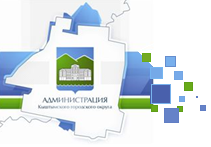 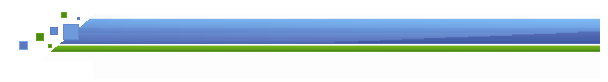 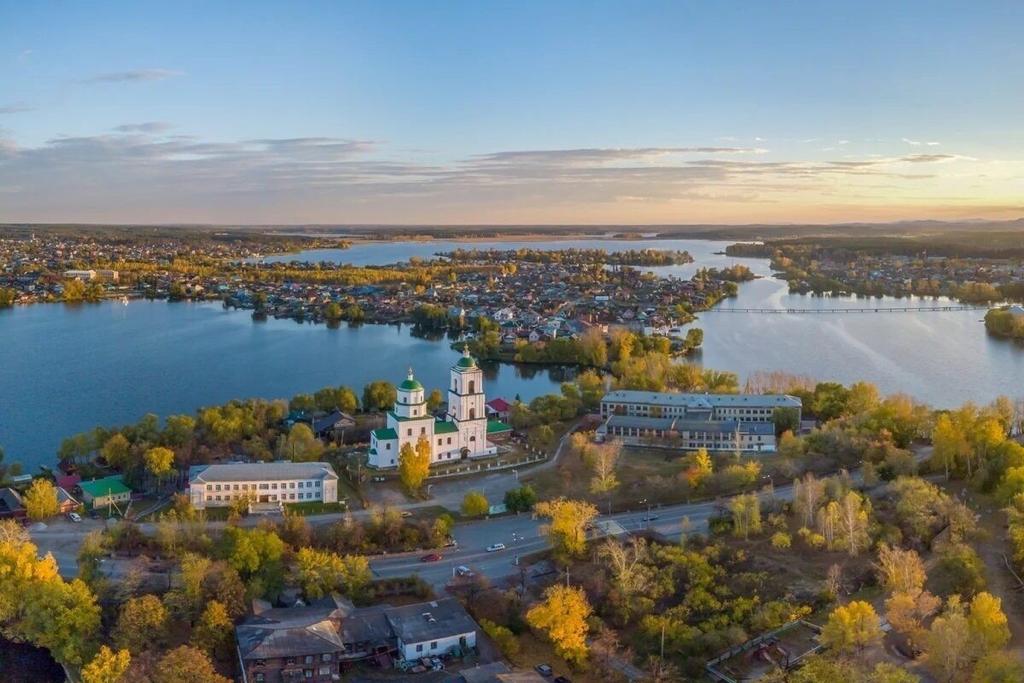 Специальный раздел «Бюджет для граждан» подготовлен на основе решения Собрания  депутатов  Кыштымского   городского округа   «О бюджете Кыштымского городского округа на 2023 год и плановый период 2024 и 2025 годов». Он предназначен для широкого круга пользователей.       «Бюджет для граждан» - это упрощённая версия бюджетного документа, позволяющая облегчить для граждан понимание основ бюджета, объяснить планы и действия органов местного самоуправления во время бюджетного года, а также показать формы возможного взаимодействия граждан с администрацией округа и депутатским корпусом по вопросам расходования общественных финансов. Представленный проект наглядно и доступно рассказывает населению о местном  бюджете: принципах его формирования, основных характеристиках, статьях расходов.Руководитель проекта:Л.А.Шеболаева,  глава Кыштымского городского округаИсполнители проекта:сотрудники Финансового управления администрации Кыштымского городского округаУважаемые жителиКыштымского городского округа!Вашему вниманию представлена презентация проекта «Бюджет для граждан». Уверены, что она поможет вам разобраться в главном финансовом документе Кыштымского городского округа, а также понять принципы формирования и расходования городской  казны.При формировании местного бюджета мы исходили из экономических условий, в которых живёт наша страна и Челябинская область, поэтому основные приоритеты расходов бюджета определены указами Президента Российской Федерации о национальных целях развития, а также актуальными для Челябинской области и Кыштымского городского округа направлениям. Основная часть расходов бюджета сформирована в рамках муниципальных  программ. Каждая из них имеет свои конкретные цели, комплекс мероприятий и чёткий измеримый результат, что позволит оценить эффективность использования бюджетных средств.Уверены, знакомство со сферой местных финансов будет для вас интересным, полезным и даст возможность с пониманием участвовать в принятии значимых государственных решений.ПРИНЦИП ПРОЗРАЧНОСТИ (ОТКРЫТОСТИ) БЮДЖЕТНОЙ СИСТЕМЫ РОССИЙСКОЙ ФЕДЕРАЦИИ ОЗНАЧАЕТ:Обязательное опубликование в средствах массовой информации утвержденных бюджетов и отчетов об их исполнении.Обязательная открытость для общества и средств массовой информации проектов бюджетов, обеспечение доступа к информации на едином портале бюджетной системы Российской Федерации в сети «Интернет».Стабильность и преемственность бюджетной классификации Российской Федерации, а также обеспечение сопоставимости показателей бюджета отчетного, текущего и очередного финансового года.выборка из статьи 36, Бюджетного кодекса Российской ФедерацииОсновные понятияБюджет - форма образования и расходования   денежных средств, предназначенных для финансового обеспечения задач и функций государства и местного самоуправления.Доходы бюджета - поступающие в бюджет денежные средства в соответствии с законодательством.Расходы бюджета – направляемые из бюджета денежные средства на выполнение задач и функций государства.Дефицит бюджета – превышение расходов бюджета над его доходами.Профицит бюджета - превышение доходов бюджета над его расходами.Бюджетные ассигнования - предельные объемы денежных средств, предусмотренных в соответствующем финансовом году для исполнения бюджетных обязательств.Межбюджетные трансферты - средства, предоставляемые одним бюджетом бюджетной системы другому бюджету бюджетной системы.Бюджетная система - совокупность федерального бюджета, бюджетов субъектов Российской Федерации, местных бюджетов и бюджетов государственных внебюджетных фондов.Бюджетный процесс – регламентируемая законо-дательством  деятельность органов исполнительной власти, по составлению и рассмотрению проектов бюджетов, утверждению и исполнению бюджетов, контролю за их исполнением, осуществлению бюджетного учета, составлению, внешней проверке, рассмотрению и утверждению бюджетной отчетности;На чем основывается составлениепроекта бюджета округаОсновные направления бюджетной политики Кыштымского городского округа на 2023 годи на плановый период 2024 и 2025 годовЦель:Задачи:Параметры бюджета Кыштымского городского округа на 2023 год и плановый период 2024 и 2025 годовНормативы отчислений в бюджет Кыштымского городского округа (%)Доходы бюджета Кыштымского городского округана 2023 год и плановый период 2024 и 2025 годовНалоговые и неналоговые доходы местного бюджетатыс. руб.Структура налоговых и неналоговых доходов местного бюджетаСведения о крупных налогоплательщиках Кыштымского городского округа                             Распределение расходов бюджета Кыштымского городского округа по государственным программам Челябинской области и муниципальным программамтыс. руб. Ведомственная структура расходов бюджета Кыштымского городского округаЦелевые межбюджетные трансфертыМежбюджетные трансфертыМежбюджетные трансфертыРазработчиком презентации «Бюджет для граждан» является Финансовое управление администрации Кыштымского городского округа городского округа  Основные задачи управления: 1) выполнения функций по разработке проекта бюджета округа на очередной финансовый год и плановый период;2) обеспечение в установленном законодательством порядке казначейского исполнения бюджета округа;3) составление отчета об исполнении бюджета округа;4) методическое руководство финансово-экономическими службами органов местного самоуправления, отраслевых (функциональных) органов, муниципальных бюджетных учреждений по вопросам составления проекта бюджета округа и его исполнения. Налоги, сборы, установленные законодательством2022 год2023 год2024 год2025 годФедеральные налогиНалог на доходы физических лиц31,0841132636,4293301836,6445023137,43831834Федеральные налогиАкцизы на нефтепродукты (от суммы зачисляемой  в областной бюджет)0,122263880,123637590,123637590,12363759Федеральные налогиГосударственная пошлина (в соответствии с возложенными полномочиями)100100100100Налоги со специальными налоговыми режимамиНалог, взимаемый в связи с упрощенной системой налогообложения60606060Налоги со специальными налоговыми режимамиЕдиный сельскохозяйственный налог100100100100Налоги со специальными налоговыми режимамиНалог, взимаемый в связи с применением патентной системы налогообложения100100100100Местные налогиНалог на имущество физических лиц100100100100Местные налогиЗемельный налог100100100100Наименование дохода2023 год2024 год2025 годНалоговые доходы450 180,1485 175,6529 407,2Налог на доходы физических лиц323 956,8352 349,2389 145,5Акцизы на нефтепродукты13 098,214 150,414 557Налог, взимаемый в связи с применением упрощенной системы налогообложения71 252,376 177,382 314,1Единый налог на вмененный доход 000Единый сельскохозяйственный налог                                       0085,7Налог, взимаемый в связи с применением патентной системы налогообложения6 252,1 6 684,27 222,7Налог на имущество  физических лиц 11 519,411 542,4 11 565,5Земельный налог 18 00018 00018 000Государственная пошлина6 101,36 272,16 516,7Неналоговые доходы56 473,731 494,437 583,4Доходы, получаемые в виде арендной платы  за земельные участки                      14 965,614 965,614 965,6Доходы, получаемые в виде арендной платы  за земли, находящиеся в муниципальной собственности                          121,3121,3121,3Доходы от сдачи в аренду имущества, находящегося в оперативном управлении 575859Доходы от сдачи в аренду муниципального имущества5 656,25 656,25 656,2Прочие поступления от использования имущества, находящегося в   муниципальной собственности 260260          260Плата за негативное воздействие на окружающую среду1 513,21 573,71 636,7Доходы от оказания платных услуг (работ) и компенсации затрат государства3 105,23 105,29 130,2Доходы от продажи квартир320279,2279,2Доходы от реализации имущества, находящегося в  муниципальной собственности 25 330 330330Доходы от продажи земельных участков2 425 2 4252 425Плата за увеличение площади земельных участков150150150Штрафные санкции, возмещение ущерба2 2252 2252 225Прочие неналоговые доходы345,2345,2345,2ВСЕГО: налоговые и неналоговые доходы506 653,8516 670,0566 990,6№ п/п Наименование 2023 год 2024 год 2025 год 1 Государственная программа Челябинской области "Развитие образования в Челябинской области" 340 336    340 898341 5142 Государственная программа Челябинской области "Поддержка и развитие дошкольного образования в Челябинской области" 216 084216 240 216 4023Государственная программа Челябинской области «Развитие дорожного хозяйства и транспортной доступности в Челябинской области»30 65030 65030 5024 Государственная программа Челябинской области "Развитие архивного дела в Челябинской области" 3053053055Государственная программа Челябинской области «Обеспечение доступным и комфортным жильем граждан Российской Федерации в Челябинской области»36 25454 368157 1996Государственная программа Челябинской области «Развитие физической культуры и  спорта в Челябинской области»9 0189 01845 7667Государственная программа Челябинской области «Развитие социальной защиты населения в Челябинской области»267 745272 541282 5718Государственная программа Челябинской области «Благоустройство населенных пунктов Челябинской области»14 26615 73415 9769Государственная программа Челябинской области «Обеспечение общественной безопасности в Челябинской  области»7 8747 0777 077    10Муниципальная программа «Содействие развитию садоводства в Кыштымском городском округе»989898    11Муниципальная программа «Повышение эффективности реализации молодежной политики в Кыштымском городском округе»39839825    12Муниципальная программа «Защита населения и территории от чрезвычайных ситуаций, обеспечение пожарной безопасности Кыштымского городского округа»13 06212 882 12 88213Муниципальная программа  "Улучшение условий и охраны труда в Кыштымском городском округе" 80808014Государственная программа Челябинской области "Развитие сельского хозяйства в Челябинской области" 76776776715Государственная программа Челябинской области "Развитие культуры  в Челябинской области" 148 203557 2318 74316Государственная программа Челябинской области  «Содействие занятости населения Челябинской области»  66466466417Муниципальная программа "Энергосбережение и повышение энергетической эффективности Кыштымского городского округа"  4 03806 40018Муниципальная программа "Повышение эффективности муниципального управления и открытости деятельности органов местного самоуправления Кыштымского городского округа«  5 8044 320 5 39619Муниципальная программа "Развитие информационного общества в Кыштымском городском округе" 21721721720Муниципальная программа «Поддержка и развитие малого и среднего предпринимательства  Кыштымского городского округа"  400400400 21Муниципальная программа "Экологическая программа Кыштымского городского округа" 1 5131 5741 63722Муниципальная программа "Обеспечение доступным и комфортным жильем граждан Российской Федерации" в Кыштымском городском округе  0232323Муниципальная программа «Обеспечение эффективности использования муниципального имущества» 8 6908 6908 69024 Муниципальная программа "Развитие физической культуры и спорта в Кыштымском городском округе"37 50835 80835 80825Муниципальная программа "Развитие образования в Кыштымском городском округе" 400 715403 664390 75526Муниципальная программа "Развитие культуры и туризма в Кыштымском городском округе" 121 196120 704126 30427Муниципальная программа "Повышение качества жизни граждан пожилого возраста и иных категорий граждан в Кыштымском городском округе«  15 98015 98015 98028Муниципальная программа "Доступная среда в Кыштымском городском округе" 82582582529Муниципальная программа "Развитие улично-дорожной сети Кыштымского городского округа»  9 69010 74211 14930 Муниципальная программа "Благоустройство Кыштымского городского округа«  50 5027 56725 24131Муниципальная программа "Обеспечение общественного порядка и противодействие преступности в Кыштымском городском округе«  2 7392 7392 739          32Муниципальная целевая программа «Кадровое обеспечение ГБУЗ «Городская больница им. А.П. Силаева г. Кыштым» 126126126                    33Областная адресная программа «Переселение граждан из аварийного жилищного фонда в городах и районах Челябинской области» 37 6660106   34Непрограммные направления деятельности192 140188 641187 899  35Условно утвержденные расходы019 10540 523ИТОГО:1 975 5522 340 0761 980 790Ведомственная структура расходов бюджета Кыштымского городского округа  2023 год 2024 год 2025 годВсего, тыс. рублей:1 975 5522 340 0761 980 790Исполнительно-распорядительный орган местного самоуправления Администрация Кыштымского городского округа131 512128 353124 745Финансовое управление администрации Кыштымского городского округа23 14120 34120 341Управление по физической культуре, спорту и туризму администрации Кыштымского городского округа51 27849 57886 327Управление по делам образования администрации Кыштымского городского округа989 296992 964980 832Управление социальной защиты населения администрации Кыштымского городского округа274 508279 303284 186Управление городского хозяйства администрации Кыштымского городского округа348 751689 852268 151Муниципальное учреждение «Управление культуры Кыштымского городского округа»122 298125 811135 768Комитет по управлению имуществом администрации Кыштымского городского округа34 76934 76939 916Условно утвержденные расходы019 10540 523